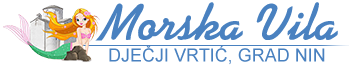 Ulica dr. Franje Tuđmana 5, 23232 NINTel./fax: 023 264 196   E-mail: morskavila@optinet.hr. OIB: 52231121132                                                                  ZAPISNIKs 34. sjednice Upravnog vijeća Dječjeg vrtića „Morska vila“ održane                                                               20. srpnja 2020. godine u 11.00 sati, u prostorijama Dječjeg vrtića „Morska vila“ NinNazočni članovi Upravnog vijeća:1. Željko Radošević – predsjednik  2. Linda Maraš – član3. Ivica Stulić – član   (odsutan)4. Dajana Peša – član5. Gorana Žuvela - zapisničarka   Ostali nazočni:1. Irena Ćuk, ravnateljica VrtićaDnevni red:Usvajanje zapisnika s 33. sjednice Upravnog vijećaIzvještaj o Financijskom poslovanju Vrtića za razdoblje siječanj – lipanj 2020. godineDonošenje Odluke na temelju objavljenog natječaja za prijem  u radni odnos odgajateljice na neodređeno vrijeme.RaznoAd1.) Usvajanje zapisnika s 33. sjednice Upravnog vijeća Na zapisnik s 33. sjednice Upravnog vijeća nema primjedbi te je Zapisnik verificiran          jednoglasno s četiri glasa “ZA“.Ad2.) Izvještaj o Financijskom poslovanju Vrtića za razdoblje siječanj – lipanj 2020. godineIzvjestiteljica: Ravnateljica  AOP  001Ostvareni prihodi poslovanja Dječjeg vrtića „Morska vila“ Nin za period od 01.01.do 30.06.2020. godine iznose 1.113.981,11 kn. -  indeks 264   u odnosu na prethodnu godinu.1.  PRIHODI IZ PRORAČUNA      AOP 132   - Prihodi iz  nadležnog proračuna za financiranje rashoda poslovanjaIz proračuna Grada Nina doznačeno je 928.069,08 kn . Prihodi se odnose na financiranje plaća i ostalih materijalnih prava radnika .AOP 054  Prihodi iz drugih proračunaMinistarstvo znanosti i obrazovanja preko računa gradskog proračuna doznačilo je 2.400,00 kn  za javne potrebe (sufinanciranje Programa predškole) .Sredstva su utrošena namjenski, za nabavu didaktičkih sredstava.  AOP 116   Prihodi po posebnim propisima  ( uplate roditelja)-odnose se na prihode od roditeljskih uplata za sufinanciranje smještaja , prehrane djece kazališne predstave, radni listići u iznosu 178.832,00 kn . Broj polaznika Vrtića se promijenio u odnosu na isti period 2019. godinu. Vrtić je u listopadu 2019. godine uselio u novu zgradu i povećao broj polaznika.AOP 126 Prihodi od pruženih uslugaU ove prihode spadaju sredstva od pruženih usluga (najam prostora) u iznosu od 4.680,00 kn  za privremeno korištenje prostora Vrtića, radi održavanja kraćeg sportskog programa, verificiranog od strane nadležnog ministarstva.             Bilješke br. 2. uz Obrazac PR-RAS -   R A S H O D I AOP 148 – Ukupni rashodi poslovanja iznose 1.101.640,00 kn ( 163% više u odnosu na 2019. god.)I.      RASHODI ZA ZAPOSLENE  (AOP 149)  iznose   911.391,65 kn, a odnose se na                 bruto plaće za redovni rad                                 781.264,34        kn              doprinosi za plaće                                              130.127,31        kn II.       MATERIJALNI RASHODI  (AOP 160) iznose  183.819,58   kn, a odnose se na          AOP 161 - naknade troškova zaposlenima    - index  109,3                  naknade za prijevoz na posao i s posla, službena putovanja i stručno usavršavanje zaposlenika iznosi  27.222,90  kn. Povećanja troškova za 22 % AOP 166 - rashodi za materijal i energiju   - index 265,6troškovi namirnica, uredski materijal i potrošni materijal za odgojne skupine, materijal za njegu, čišćenje i održavanje,  službena radna odjeća i obuća,  električna energija, plin : Ukupni troškovi iznose    106.615,38  kn . AOP 174 - rashodi za usluge     usluge telefona,  pošte, usluge tekućeg održavanja, opreme, usluge promidžbe i informiranja, komunalne usluge, zdravstvene usluge, intelektualne, računalne i ostale usluge  iznose 43.476,53 kn , povećanje 59 %.  III.      FINANCIJSKI RASHODI (AOP 193 ) iznose 6.428,77  kn, a odnose se na :usluge bankarskog i platnog prometa                  6.391,85    kn zatezne kamate                                                          36,92    kIV.  RASHODI ZA NABAVU DUGOTRAJNE  IMOVINE (AOP 354) iznose 6.353,38 kn           Sredstva su utrošena za nabavu novog telefona i opremu za kuhinju.Dječji vrtić Morska Vila je u rujnu 2019. godine dobio na korištenje novu zgradu.Novi prostor se opremio s opremom (kuhinja, računala, uredski namještaj, tv prijemnik, sportska oprema, glazbeni instrumenti, oprema za održavanje prostorija i zaštitu) .Novi prostor donio je povećanje i drugih troškova za materijal i energiju, (znatno povećanje troškova za namirnice, didaktiku), rashodi za usluge ( povećanje troškova telefona, tekućeg održavanja, komunalnih usluga, računalnih) i ostalih usluga.  Dječji vrtić je također zbog novog programa ( jaslice, cjelodnevni boravak) zaposlio 14 djelatnika, što je dovelo i do znatnog povećanja troškova plaća, putnih troškova, i ostalih rashoda za zaposlene.Bilješke uz obrazac ObvezeUkupne obveze Dječjeg vrtića Morska vila Nin za razdoblje 01.01.2020. do 30.06.2020. iskazane su na obrascu Obveze.Dječji vrtić Morska vila Nin  na kraju izvještajnog razdoblja ima  190.684,67  kuna obveza   (AOP 036 ) koje se odnose na plaću za lipanj 2020. godine u iznosu od  151.858,54  kuna, naknade za prijevoz na posao i s posla u iznosu od =3.808,00,   obveze za materijalne rashode u iznosu od 27.097,65 kuna (obveze prema dobavljačima) iobveze za povrat u nadležni proračun u iznosu od 7.920,48 kn.Dječji vrtić redovno ispunjava svoje obveze.PRIHODI I PRIMICI      1.113.981,11 knRASHODI I IZDACI      1.107.993,38 knVIŠAK PRIHODA               5.987,73 knVIŠAK PRENESENI              135,14 knUKUPAN VIŠAK                 6.122,87  kn Nakon kraće rasprave jednoglasno s četiri glasa „ZA“ usvojen je Financijski izvještaj vrtića za period  siječanj – lipanj 2020.g.Ad3.) Donošenje Odluke na temelju objavljenog natječaja za prijem  u radni odnos odgajateljice na neodređeno vrijeme.Povjerenstvo za provedbu natječaja  raspisanog 08. srpnja 2020.  godine za radno mjesto odgajatelja – 1 izvršitelj za rad na neodređeno, puno radno vrijeme utvrdilo je sa su od 13 pristiglih zamolbi formalne uvjete natječaja ispunilo 10 kandidata dok troje kandidata nisu ispunili uvjete iz natječaja.Ravnateljica predlaže da se Antonija Lipotica,  koja zadovoljava sve uvjete natječaja, te ima iskustvo rada u  Dječjem vrtiću Morska vila Nin, gdje je uz odrađeni pripravnički staž, radila i na zamjenama, zaposli na neodređeno puno radno vrijeme. Jednoglasno s četiri glasa „ZA“ prihvaćen je prijedlog ravnateljice te je u tom smislu donesena odluka. Sjednica je završila u 12.00 sati.KLASA: 601-02/20-02/02URBROJ: 2198711-08-02-20- 14Nin, 20. srpnja 2020. godineZapisničarka:                                                                                   Predsjednik Upravnog vijeća:Gorana Žuvela                                                                                     Željko Radošević